Figure B : Principal component analysis: scree plot of eigenvalues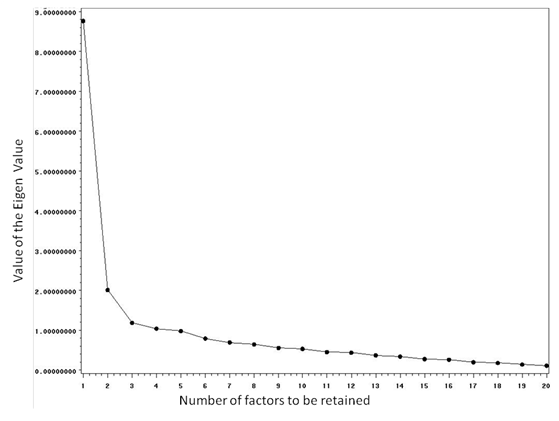 